Dirección General de Acceso y Apoyo al estudianteDepartamento de Becas y PasantíasSOLICITUD DE INSCRIPCIÓN AL SISTEMA DE PASANTÍAS EDUCATIVASFormulario para completar por el postulante:El envió de este formulario es obligatorio para la postulación  a la pasantía.El mismo debe estar completo en todos sus campos hasta las 23:59  hs del día de cierre de la convocatoria, sin excepción.Importante: completar empresa, organismo u área de UNPAZ a la que se postula, con el código de referencia que figura en la publicación. ( Ej: 2018/02)Se deberá adjuntar su CV actualizadoLos egresados de las carreras no podrán postularse al Sistema de Pasantías. Resolución 90/2016 Anexo 2, cláusula 1 y 4Enviar el formulario  a pasantías@unpaz.edu.arDATOS PERSONALES1. a. Nombre y apellido: ……………………………………..........1. b. Número de DNI: ……………………………………………..1. c. Número de CUIT /CUIL………-……………………-……….1. d. Domicilio: …………… ............................................................ Localidad..................................Partido.............................................CP: ................ TEL: ............................................... Mail: ........................................................................................1. e. Fecha de nacimiento: ............/........../.........	1.f. Edad: ...................1. h. Estado civil: .............................	1. i. Sexo: ………………………..TRAYECTORIA ACADÉMICA  EN  UNPAZ2. a. Carrera de grado / pregrado (tecnicatura): ................................................................................………...Año de ingreso: .......................Cantidad de materias aprobadas:…………………............ Cantidad de materias del plan de estudios……………….Promedio………………2. b. Otros:	Nombre de la carrera / Tecnicatura:……………………………………………………………………Año de ingreso …………………………………..Cantidad de materias aprobadas:…………………............ Cantidad de materias del plan de estudios……………….Promedio……………OTROS  ESTUDIOS  SUPERIORES  FINALIZADOS Consignar título e institución otorgante………………………………………4.  CURSOS  O SEMINARIOS (fuera de los cursados en la UNPAZ)En hoja aparte consigne los cursos o seminarios efectuados. Debe incluir los siguientes datos: Tema, duración del curso o seminario, Institución, Ciudad, País. IDIOMASPara completar el cuadro “idiomas” lea atentamente las siguientes instrucciones:En Idioma: Consigne cualEn tiempo de estudio: consigne según su caso entre: 1-2 años. 3-4 años, 5-6 años, 7-8 años, más de 8En Comprensión oral, escrita y lectura / técnico, consigne según su caso entre: Básico – Medio – Muy bueno– Dominio total.COMPUTACIÓNPara completar el cuadro “computación” lea atentamente las siguientes instrucciones:En “Tipo de programa”: consigne según su caso entre: planilla de cálculo – procesador de texto – base de datos – sistema operativo – específico de la profesión – diseño gráfico – internet – correo electrónico – Autocad – otrosEn “Nombre del programa”: consigne según su casoEn “Nivel”: consigne según su caso: Bajo – Medio – AltoEn “Título obtenido”: según su casoSi obtuvo Título consigne nombre de la Institución y duración de la capacitación:…………………………………………………………………………………...TRAYECTORIA LABORAL (1)Para completar el cuadro “Trayectoria Laboral” lea atentamente las siguientes instrucciones:En “Empresa, Organismo Público, Institución, etc.” consignar  nombre y/o dependencia del/los lugar/res donde desarrolló la experiencia.En “Rama de la Actividad” consignar la  rama a la que pertenecen  la/s empresa/s en la/s que trabajó(Industria, Comercio, Educación, etc.)En “Actividad Realizada” consignar tipo de actividad: Asistencia y ejecución, coordinación, planificación, sin experiencia.En “Período” consignar las fechas entre las cuales desarrolló la experiencia (1) Si UD. considera importante puede adjuntar una carta de recomendación o referencias como ampliación de la información consignada.                                                                        .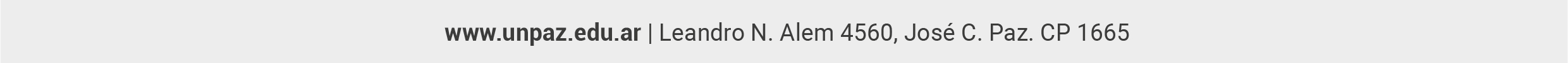 En caso de corresponder completar los siguientes datos:Empresa u organismo al que aspira: ………………………………Código de referencia:…………………………………………….     Fecha de inscripción:………………………………….. IdiomaTiempo de estudioTítulo obtenidoComprensión  oralComprensión escritaLectura / técnicoTipo de programaNombre de ProgramaNivel de conocimientoTítulo obtenidoEmpresa, Organismo Público, Institución, etc.Rama de la actividadTipo de ActividadPeríodo